Hubert BOSSOT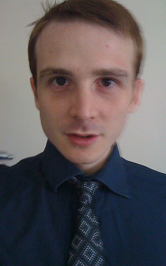 Né le 09/06/198006 82 34 18 01Hubert.Bossot@gmail.com		Ingénieur informatique développeur web2016	Diplôme d'ingénieur : informatique option systèmes d'information de l'EICNAM.2013	BULATS : 68 % chez University of Cambridge à Paris.2009	TOEIC : 795 sur 990, chez ETS à Paris.2006	TOEIC : 740 sur 990, chez Malvern House School à Londres.2004	Microsoft Windows XP, à IB formation, Aix-en-Provence.2001	DUT : informatique des systèmes industriels de l’IUT de Valence.1999	Première année de classe préparatoire à l’École Nationale d'Ingénieur de Belfort (ENI, renommée ensuite UTBM).1998	Baccalauréat scientifique spécialité mathématiques, lycée Gérard Philipe à Bagnols/Cèze.Programmation dans les langages :PHP niveau senior (12 ans d’expérience, dont sept sur le framework Symfony). Bibliothèques : API-Platform, Doctrine, Twig, Flysystem, PhpSpreadsheet, PhpMailer, PEAR, CKEditor, Overblog/GraphQl, PHPUnit, PHPStan, Phpcs, PHPMD. PhpStorm.VB (trois ans) : VBA, VBS, OpenOffice Basic.JavaScript (un an) : jQuery, Boostrap. Notions de React.js and Stimulus.Python (un an) : Pywikipedia, Fabric. PyCharm.Java (un an) : Junit, Spring. NetBeans.Architecture logicielle : Design Pattern, SOLID, DDD, TDD, architecture hexagonale, microservices. API REST et GraphQL.Bases de données : analyse et conception de systèmes d’information, bases de données relationnelles, méthodes Merise et UML. Définition du cahier des charges suivi de la mise en place, livraison et support des solutions techniques.SQL (treize ans) : MySQL, MariaDB, SQL Server (Microsoft T-SQL), PL/SQL (Oracle), PostgreSQL, MS-Access.No-SQL : MongoDB, Redis.Langages de notations : XML (HTML5, Xpath, XSLT et Xquery), JSON (JSON-LD, JSON Schema).Management : méthodes agiles (daily, kanban, scrum, rétro, poker planning), Gantt, Pert, Gitflow.Administration de systèmes Windows et Linux. Devops occasionnel. Serveurs Web : Nginx, Apache (vhost, CGI, HTTPS non autosigné), OpenSSL, DNS (Bind), SFTP, FTPS (Proftpd), SMTPS (Postfix, Dovecot, Fetchmail), Kubernetes, Jenkins, Keycloak. Notions de IIS7.Bureautique : maîtrise de LibreOffice, Microsoft Office (dont Access) et de la suite de comptabilité Sage.Permis de conduire B, anglais technique, sport quotidien, casier judiciaire vierge, habilitation électrique (2015), SST (Sauveteur secouriste du travail en 2017). Syndic de copropriété bénévole de 2011 à 2021. Veille technologique permanente, publications informatiques sur des projets collaboratifs Wikimedia (administrateur et développeur) et sur plusieurs sites personnels full stack hébergés sur un serveur dédié (ex : https://www.words-list.com).FormationAptitudesExpériences professionnellesDepuis mai 2021Lead Dev chez Profideo. Responsable de l’application EZflow (quatre développeurs back-end). Recrutement, chiffrage, doc. PHP, MariaDB, MongoDB, Symfony, GitLab (CI), Redmine puis Jira, Docker (Kubernetes), Camunda BPM, jQuery.Octobre 2019–avril 2021Tech Lead chez Manymore. Responsable technique du pôle CRM de 10 développeurs. Recrutement, chiffrage, doc.Développeur web back-end : PHP, MySQL, Redis, Symfony, Bitbucket, Jira, Confluence, Docker, Jenkins.Septembre 2018 –octobre 2019Cadre informatique chez Brandalley. Développeur web back-end : PHP, MySQL, RabbitMQ, Symfony, GitLab, Docker (Kubernetes).Octobre 2016 –septembre 2018Cadre informatique chez Alltricks. Développeur web back-end : PHP, MySQL, Symfony, GitHub, Docker.Février 2011 –septembre  2016Agent de maîtrise informaticien pour l'imprimerie Narboni (Taylor corporation) spécialisée dans les supports plastiques. Développement PHP, Visual Basic, SQL Server, MySQL et JavaScript (jQuery, HTML et CSS). Chef de projets et appels d’offre fournisseurs. Support technique (bureautique Microsoft Office et CRM), publipostage et impositions Word et PrintShop Mail, administration d'un parc d'une centaine de PC avec mise en place du plan de sauvegarde Clonezilla, du monitoring Nagios, et de serveurs Web (HTTPS et SFTP).Février 2007 –février 2011Technicien d'exploitation pour COLT. Supervision de trois datacenters hébergeant les sites Web de grandes enseignes, et contenant des serveurs en environnements Windows et Unix. Troubleshooting des services Web (HTTP, FTP, SMTP, MX, SSH et BDD) et prise d'appel des clients en français et en anglais. Rédaction de la base de connaissance du service de 300 pages en anglais technique pour former une vingtaine de techniciens en tant que team leader la dernière année.Septembre –décembre  2006Conseiller clientèle chez Club-Internet. Dépannage de lignes Internet B2C en hotline, avec actions commerciales le cas échéant pour améliorer un service dégradé. Renfort au Back Office ponctuel.Février 2003 –février 2006Technicien poste de travail au sein d’Euriware, filiale informatique du groupe Areva.Infogérance et développement d’une base Access de facturation.Janvier 2003Réalisation d’une base de données Access pour Coved, permettant de gérer le stock des déchets : cahier descharges, développement et recette.Avril – juillet 2002Technicien informatique à l’Estac, bureau d’étude à Marseille.Conception du cahier des charges à la livraison, d'une base de données Access.Avril – juin 2001Stage de fin d'étude à l'hôpital de Valence. Réalisation d'un site Web HTML et d'une base de donnéesAccess de gestion des greffes de cornées.